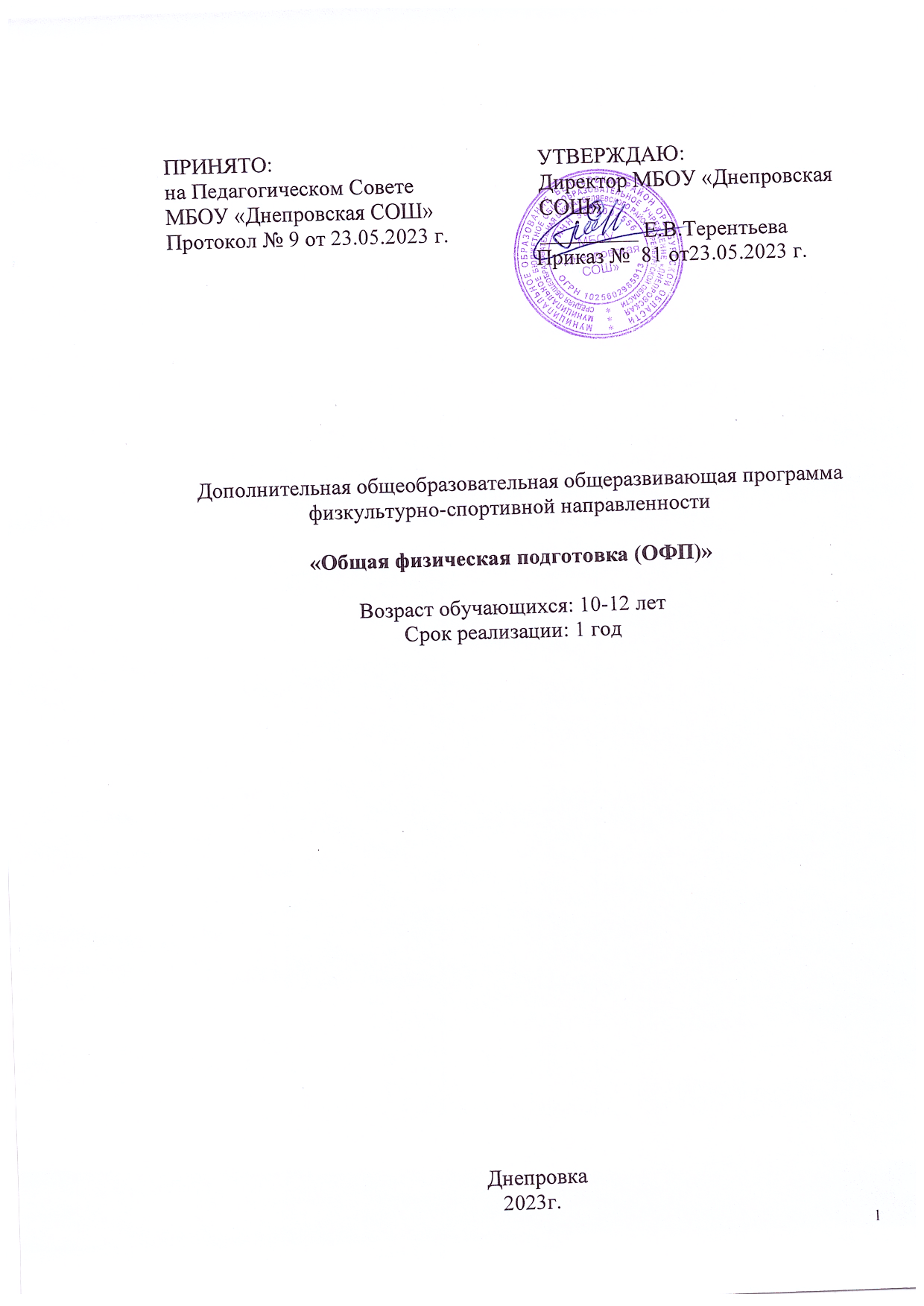 СодержаниеКомплекс основных характеристик программыПояснительная запискаДополнительная общеобразовательная программа «Общая физическая подготовка» составлена в соответствии с нормативными документами:Федеральный Закон № 273-ФЗ от 29.12.2012 «Об образовании в Российской Федерации».Концепция развития дополнительного образования детей (Распоряжение Правительства Российской Федерации от 04.09. 2014 № 1726-р).«Санитарно-эпидемиологические требования к устройству, содержанию и организации режима работы образовательных организаций дополнительного образования детей», Пост № 41 об утв. СанПиН 2.4.4.3172-14 от 04.07.2014Приказ Министерства Просвещения Российской Федерации (Минпросвещения России) от 09.11.2018 № 196 «Об утверждении Порядка организации и осуществления образовательной деятельности по дополнительным общеобразовательным программам».Письмо Министерства образования и науки РФ от 18 ноября 2015г. № 09-3242. «Методические рекомендации по проектированию дополнительных общеразвивающих программ (включая разноуровневые программы)».Направленность программы – физкультурно-спортивная.Актуальность и новизна программыАктуальность данной программы заключается в том, что приоритетной задачей Российского государства признана всемирная поддержка физической культуры и массового спорта, как важной основой оздоровления нации.Понятие «здоровье» - это не только отсутствие болезней и физических дефектов, но и состояние полного физического, душевного и социального благополучия человека. Поэтому здоровье школьника представляет собой критерий качества современного образования.В связи с ухудшением состояния здоровья детей охрана и укрепление здоровья детей и подростков является одним из основных направлений в деятельности школы.Причинами ухудшения состояния здоровья детей являются:• несоответствие системы обучения детей гигиеническим нормативам;• перегрузка учебных программ;• ухудшение экологической обстановки;• недостаточное или несбалансированное питание;• стрессовые воздействия;• распространение нездоровых привычек.В связи с этим необходимо организовать образовательный процесс в школе с учетом психологического комфорта и ценности каждой индивидуальной личности, индивидуальных психофизических особенностей учащихся, предоставить возможность для творческой деятельности и самореализации личности, необходимо включить наряду с педагогической медико-профилактическую деятельность.Если все это будет учтено, то будет сохранено здоровье учащихся, сформированы навыки и позитивное отношение к здоровому образу жизни.ОФП - это не спорт, но без нее не обойтись ни в одном виде спорта. Поэтому для ребенка, которого каждый здравомыслящий родитель хотел бы приобщить к спорту, ОФП является фундаментом.ОФП - это система занятий физическими упражнениями, направленная на развитие всех физических качеств - выносливости, силы, ловкости, гибкости, скорости в их гармоничном сочетании.ОФП - это способ развития или сохранения физических качеств, то есть внутреннего, физиологического, биохимического уровня.Новизна программы заключается в том, что составлена она в поддержку основной рабочей программы по физической культуре для оучащихся 4 классов общеобразовательных учреждений. Так же новизна данной программы состоит в том, что в ней прослеживается углубленное изучение различных видов спортивной подготовки с применением специальных упражнений на развитие координационных способностей, силы, силовой выносливости, беговой выносливости, скорости в беге, овладение техникой двигательных действий и тактическими приемами в игровой деятельности.Важным условием выполнения данной программы является сохранение ее образовательной направленности.Педагогическая целесообразностьДанная программа позволяет решить проблему занятости свободного времени детей, формированию физических качеств, пробуждение интереса детей к новой деятельности в области физической культуры и спорта. В условиях современной общеобразовательной школы у учащихся в связи с большими учебными нагрузками и объемами домашнего задания развивается гиподинамия. Решить отчасти, проблему призвана программа дополнительного образования «ОФП», направленная на удовлетворение потребностей в движении, оздоровлении и поддержании функциональности организма.Практическая значимость ОФП способствует повышению функциональных возможностей, общей работоспособности, является основой (базой) для специальной подготовки и достижения высоких результатов в избранной сфере деятельности или виде спорта.Уровень программы: базовый.  Базовый уровень предполагает использование и реализацию таких форм организации материала, которые допускают освоение специализированных знаний и языка, гарантированно обеспечивают трансляцию общей и целостной картины в рамках содержательно-тематического направления программы.Адресат программы Обучающиеся 10-12 лет. Набор детей в группы проводится без предварительного отбора. Программа построена с учётом возрастных психофизических особенностей и направлена на подготовку к более сложным движениям, и физической нагрузке, укрепления всех мышц, которые способствуют координации движений. Количество обучающихся в группе 15 человек.Объем и срок освоения программы:Программа рассчитана на 1 год обучения (162 часа), из расчёта 4,5 часов в неделю и включает в себя 36 учебных недель. Занятия проходят 2 раза в неделю.Форма обучения: - групповые и индивидуальные формы занятий – теоретические, практические, комбинированные. Комбинированная форма используется чаще и включает теоретическую и практическую части;- занятия оздоровительной направленности;- эстафеты.Особенности организации образовательной деятельностиГруппы формируются из обучающихся одного возраста, годных по состоянию здоровья.Обучение начинается с начала сентября.Программу реализует педагог дополнительного образования. Цель и задачи программыЦель программы: овладение навыками и умениями использовать средства и методы двигательной деятельности в разнообразных формах. Задачи программы: Основные задачи:-Обучение технических и тактических приёмов спортивных игр, легкой атлетики, гимнастики с элементами акробатики;- Обучение простейшим организационным навыкам, необходимых понятий и теоретических сведений по физической культуре и спорту:- Расширение двигательного опыта за счет овладения двигательными действиями;- Укрепление здоровья, физическое развитие и повышение работоспособности учащихся;- Воспитание индивидуальных психических черт и особенностей в общении и коллективном взаимодействии средствами и методами командно – игровой деятельности;- Создание представлений об индивидуальных физических возможностях, адаптивных свойствах организма и способах их совершенствования в целях укрепления здоровья;- Обучение основам физиологии и гигиены физического воспитания, профилактики травматизма, коррекции телосложения.- Воспитание привычки к занятиям физической культурой и спортом как коллективно, так и самостоятельно.Содержание программыУчебно-тематический план2023 - 2024 учебный годСодержание учебного планаТема 1. Техника безопасности.Теория: Инструктаж техники безопасности при проведении секционных занятий. Тема 2. Легкая атлетикаТеория: Углубленное изучение техники бега, прыжковой техники, техники метания. Техника вхождения в поворот, финиширования.Практика: бег на короткие и длинные дистанции, кроссовая подготовка, прыжковые упражнения, метание мяча на дальность и в цель.Тема 3. Общая физическая подготовка.Тема 4. Специальная подготовкаТема 5. Гимнастика с Элементами акробатикиТеория: Техника безопасности. Гимнастические снаряды. Способы страховки.Практика: Общеразвивающие упражнения без предметов, с предметами, в парах, на гимнастической скамейке и т.д.Акробатические упражнения. Упражнения на гимнастических снарядах. Лазание.Силовые упражнения. Преодоление полосы препятствий по методу круговой тренировки.Тема 6. Подвижные игрыТеория: Правила игры.Практика: “Мяч соседу”, “Попрыгунчики – воробушки”, “Два мороза”, “Метко в цель”,“Гуси – лебеди”, “Кто быстрее?”, “Вызов номеров”, “Охотники и утки”,“Лиса и собаки”, “Воробьи – вороны”, “Взятие высоты”, “Пятнашки”, “Салки”, “Борьба за мяч”, “Перестрелка” и т.д.Эстафеты на месте, в движении, без предметов, с предметами.Тема 7. Спортивные игрыТеория: Правила игры. Техника передвижения, техника защиты и нападения.Практика: Баскетбол, пионербол, футбол.Тема 8. Контрольные испытания.Планируемые результаты   знать:− комплексы общеразвивающих упражнений;− основные правила подвижных и спортивных игр;− правила соревнований по легкой атлетике;− особенности развития физических способностей на занятиях.уметь:− выполнять бег на короткие и длинные дистанции на время;− выполнять прыжок в длину с места;− выполнять кросс без учета времени;− выполнять поднимание туловища за 30 сек;− выполнять общеразвивающие упражнения;− выполнять базовые элементы спортивных игр.Комплекс организационно-педагогических условийКалендарный учебный график2.2. Условия реализации программаМатериально-техническое обеспечение: Спортивный зал, легкоатлетическая дорожка.Мячи баскетбольные, волейбольные, футбольные, набивные,  скакалки, гимнастические скамейки, баскетбольные кольца, волейбольная сетка, футбольные ворота, гимнастические маты, шведская стенка. Информационное обеспечение: Компьютер, интернет2.3. Формы аттестацииАттестация обучающихся проходит 1 раз в год в форме школьных соревнований. Аттестация подтверждается грамотами за участие в спортивных мероприятиях. Формы контроля освоения образовательной программы- Текущий: наблюдение, тестирование.- Итоговый: соревнования.Контрольные испытания: 1.Бег 30, 60 м на скорость. Упражнение выполняется в парах на беговой дорожке с низкого старта. 2.1. Поднимание туловища из положения лежа на спине за 60 сек. Упражнение начинать из положения сидя, ногами упираться в мат / ноги не держать/, руки за головой. По сигналу туловище опустить на мат, голову, лопатки положить на мат. Поднимая туловище локтями коснуться коленей. Стопы от пола не отрывать.2.2. Отжимания. Выполняется без учета времени. Руки на ширине плеч. Сгибание происходит до прикосновения с кубиком. 3.1. Прыжок в длину с места. Замер делается от контрольной линии до ближайшего к ней следа испытуемою при приземлении. Из трех попыток учитывается лучший результат.3.2. Прыжок в длину с разбега. Выполняется разбег 8-10 шагов и отталкивание от планки. Из трех попыток учитывается лучший результат. 3.3. Многоскоки – прыжки, которые выполняются попеременно с одной ноги на другую. Всего 8 прыжков. 4. Кросс 3 км. Бег выполняется в группе без учета времени. 5. Акробатическая комбинация. Выполняется на гимнастических матах. Кувырок, стойка на лопатках, ласточка, мост, кувырок назад.6. Подвижные игры. Выбор подвижной игры и самостоятельное ее проведение.7. Спортивные игры. Ведение баскетбольного, футбольного мяча. Передача мяча в парах. Бросок в баскетбольное кольцо, удар по воротам, бросок мяча через сетку.2.4. Оценочные материалыКонтрольные нормативы для обучающихся 2.5. Методические материалыНа занятиях в зависимости от содержания используются следующие методы обучения:словесный (рассказ, объяснение, беседа);игровойобъяснительно-иллюстративный (слушание, сравнение, запоминание);практический (упражнения)наглядный (показ видеофильмов);репродуктивный (повторение за педагогом);Педагогические технологииОбразовательная деятельность организована в форме теоретических и практических занятий, включающих групповую работу, работу в парах, монолог-диалог, контроль качества знаний.Модель учебного занятия представляет собой последовательность этапов в процессе усвоения знаний обучающимися, построенных на смене видов деятельности: восприятие, осмысление, запоминание, применение. Дидактические материалы включают задания, упражнения.                                        2.5 Список литературы1. Закон Российской Федерации «Об образовании» от 29.12.2012 № 273Антонова Ю. А. Лучшие спортивные игры для детей и родителей, Москва, 2006 г.2. Балясной Л.К., Сорокина Т.В. Воспитание школьников во внеучебное время, Москва, «Просвещение», 1980 г.3. Глазырина Л.Д., Лопатик Т.А. Методика преподавания физической культуры.4. Детские подвижные игры. / Сост .В.И.Гришков. – Новосибирск: Новосибирское книжное издательство, 1992г.5. Железняк Ю.Д., Портнов Ю.М. Спортивные игры: техника, тактика, методика обучения, М.: Издательский центр «Академия», 2002 г.6. Лях В.И., Зданевич А.А. Комплексная программа физического воспитания учащихся I – ХI классов, Москва, «Просвещение», 2011 г.7. Степанова О.А. Игра и оздоровительная работа в начальной школе: Методическое пособие для учителей начальной школы, воспитателей групп продленного дня, педагогов системы дополнительного образования и родителей. Серия «Игровые технологии»- М.:ТЦ Сфера, 2003. - 144с.8.  Верхошанский Ю.В. Основы специальной подготовки спортсмена. - М.,19889. Годик М.А. Контроль тренировочных и соревновательных нагрузок. – М.,198010. Голощапов Б.Р. История физической культуры. – М.,200911. Гришина Ю.И.Общая физическая подготовка. - М.,201012. Каганов Л.С. Развиваем выносливость. – М.,199013. Ловейко И.Д.Формирование осанки у школьников. - М.,1982.14.  Баршай В.М. Активные игры для детей. – М.,200115.  Баршай В.М. Физкультура в школе и дома. – М.,200116. Воликова Т.В. Режим дня в жизни школьников. – М.,1979НаименованиеСтр.1Комплекс основных характеристик программы31.1Пояснительная записка31.2.Цель, задачи программы51.3.Содержание программы6Учебно-тематический план 8Содержание учебно-тематического плана81.4.Планируемые результаты72Комплекс организационно-педагогических условий82.1.Календарный учебный график 1 года обучения82.2.Условия реализации программы122.3.Формы аттестации122.4.Оценочные материалы142.5.Методические материалы142.6.Список литературы 15№п/пНазвание раздела, темыКоличество часовКоличество часовКоличество часовФормы, аттестации контроля№п/пНазвание раздела, темыВсего Теория Практика Формы, аттестации контроля1.Техника безопасности220наблюдение2Легкая атлетика40238соревнования3Общая физическая подготовка40139соревнования4Специальная подготовка16214соревнования5Гимнастика с элементами акробатики18117наблюдение6Подвижные игры18117соревнования7Спортивные игры18117соревнования8Тестовые испытания10010соревнованияИтогоИтого16210152№ МесяцФорма занятияКоличество уч. часовКоличество уч. часовТема занятияФорма контроля№ МесяцФорма занятияпракттеорТема занятияФорма контроля1сентябрьЛекция, беседа02Вводное занятие.Правила техники безопасности при проведении занятий по физической культуре.Обсуждение, опрос2сентябрьПрактическое занятие, беседа20,5Вводное занятие. Правила техники безопасности при проведении занятий на улице. Комплекс общеразвивающих упражнений.Наблюдение, обсуждение3сентябрьПрактическое занятие2,00Бег на длинные дистанции. Бег, комплекс общеразвивающих упражнений.Наблюдение4сентябрьПрактическое занятие2,50Бег, старты из различных положений. Бег на короткие дистанции.Наблюдение5сентябрьПрактическое занятие, лекция.1,50,5Правила соревнований по легкой атлетике. История легкой атлетики. Комплекс общеразвивающих упражнений.Наблюдение, Обсуждение6сентябрьПрактическое занятие, индивидуальная2,50Кросс, многоскоки.Бег. Комплекс общеразвивающих упражнений. Бег. Прыжковые упражнения.Наблюдение7сентябрьПрактическое занятие2,00Пионербол. Упражнения со скакалкам, с набивными мячами.Наблюдение8сентябрьПрактическое занятие2,50Бег в чередовании с ходьбой. Круговая трененровка.Наблюдение9октябрьПрактическое занятие, беседа1,01Беседа об особенностях развития физических способностей на занятиях. Упражнения в парах. Кросс. Футбол.Наблюдение, Обсуждение10октябрьПрактическое занятие2,50Бег. Старты из различных положений.Наблюдение11октябрьПрактическое занятие, беседа1,01Техника безопасности в гимнастике. Способы страховки. Игра Кто быстрее. Акробатические упражнения. Игра Гуси-лебедиНаблюдение, Обсуждение12октябрьПрактическое занятие2,50Бег. Упражнения с гимнастическими скамейками. Силовые упражнения.Наблюдение13октябрьПрактическое занятие2,00Акробатические упражнения. Игра Метко в цель. Наблюдение14октябрьПрактическое занятие2,50Комплекс общеразвивающих упражнений. Игра Пятнашки. Эстафеты.Наблюдение15октябрьПрактическое занятие2,00Бег. Спецбеговые упражнения Круговая тренировка.Наблюдение16октябрьПрактическое занятие2,50Бег на длинные дистанции.Акробатическая комбинация. Игра Два мороза.Наблюдение17октябрьПрактическое занятие2,00Бег, комплекс общеразвивающих упражнений. Бег, старты из различных положений.Наблюдение18октябрьПрактическое занятие2,50Бег. Метание теннисного мяча. Баскетбол. Комплекс общеразвивающих упражнений.Наблюдение19ноябрьПрактическое занятие2,00Прыжковые упражнения. Пионербол.Наблюдение20ноябрьПрактическое занятие2,50Акробатическая комбинация. Игра Салки. Силовая тренировка.Наблюдение21ноябрьПрактическое занятие2,00Кросс, многоскоки. Комплекс общеразвивающих упражнений.Наблюдение22ноябрьПрактическое занятие2,50Бег. Прыжковые упражнения. Пионербол. Упражнения с набивными мячами.Наблюдение23ноябрьПрактическое занятие2,00Пионербол. Упражнения со скакалками. Кросс. Упражнения с гимнастическими скамейками.Наблюдение24ноябрьПрактическое занятие2,50Бег на короткие дистанции  Упражнения с канатом.Наблюдение25ноябрьЛекция, практическое занятие11,0Правила игры в баскетбол. История баскетбола. Баскетбол. Комплекс общеразвивающих Обсуждение26ноябрьПрактическое занятие2,50Упражнения в парах. Комплекс гимнастики для глаз.Наблюдение27ноябрьПрактическое занятие2,00Эстафеты с элементами баскетбола. Акробатическая комбинация. Игра Салки.Наблюдение28декабрьПрактическое занятие2,50Кросс, многоскоки.Силовая тренировка.Наблюдение29декабрьПрактическое занятие2,00Бег. Комплекс общеразвивающих упражнений. . Прыжковые упражнения.Наблюдение30декабрьПрактическое занятие2,50Пионербол. Упражнения с набивными мячами. . Упражнения со скакалками.Наблюдение31декабрьПрактическое занятие2,00Кросс. Упражнения с гимнастическими скамейками. Упражнения с канатом.Наблюдение32декабрьПрактическое занятие2,50Бег на короткие дистанции История футбола. Правила игры в футбол.Наблюдение33декабрьПрактическое занятие2,00Эстафеты с элементами футбола. Футбол. Комплекс общеразвивающих упражненийНаблюдение34декабрьПрактическое занятие2,50Бег. Силовые упражнения. Упражнения с гимнастическими скамейками.Наблюдение35декабрьПрактическое занятие2,00Акробатические упражнения. Игра Метко в цель.Наблюдение36декабрьПрактическое занятие2,50Круговая тренировка.Наблюдение37декабрьПрактическое занятие2,00Бег. Комплекс общеразвивающих упражнений.Наблюдение38январьПрактическое занятие2,50Бег. Прыжковые упражнения. Пионербол. Упражнения с набивными мячами.Наблюдение39январьПрактическое занятие2,00Бег в чередовании с ходьбой Пионербол. Упражнения со скакалками.Наблюдение40январьПрактическое занятие2,50Круговая тренировка.Наблюдение41январьПрактическое занятие2,00Бег. Эстафеты.Комплекс общеразвивающих упражнений. Игра Пятнашки.Наблюдение42январьПрактическое занятие2,50Спецбеговые  упражнения. Круговая тренировка.Наблюдение43январьПрактическое занятие2,00Акробатическая комбинация. Игра Два мороза.Наблюдение44январьПрактическое занятие2,50Бег на длинные дистанции.Наблюдение45январьПрактическое занятие2,00Бег, старты из различных положений.Наблюдение46февральПрактическое занятие2,50Бег. Метание теннисного мяча. Низкий, высокий старт.Наблюдение47февральПрактическое занятие2,00Баскетбол. Комплекс общеразвивающих упражнений.Наблюдение48февральПрактическое занятие2,50Бег. Упражнения на шведской стенке.Наблюдение49февральПрактическое занятие2,00Круговая тренировка с набивными мячами.Наблюдение50февральПрактическое занятие2,50Силовая тренировка.Наблюдение51февральПрактическое занятие2,00Кросс. Комплекс общеразвивающих упражнений.Наблюдение52февральПрактическое занятие2,00,5Футбол. Комплекс общеразвивающих упражнений. Эстафеты с элементами футбола.Наблюдение53февральПрактическое занятие2,00Бег. Упражнения с гимнастическими скамейками. . Силовые упражнения.Наблюдение54февральПрактическое занятие2,00,5Баскетбол. Комплекс общеразвивающих упражнений. Эстафеты с элементами баскетбола.Наблюдение55февральПрактическое занятие2,00Акробатическая комбинация. Игра Салки. Комплекс общеразвивающих упражненийНаблюдение56мартПрактическое занятие2,50Кросс, многоскоки. Силовая тренировка. Прыжковые упражнения.Наблюдение57мартПрактическое занятие2,00,5Пионербол. Упражнения с набивными мячами.Наблюдение58мартПрактическое занятие2,00Пионербол. Упражнения со скакалками.Наблюдение59мартПрактическое занятие2,50Комплекс общеразвивающих упражнений. Игра Пятнашки.Наблюдение60мартПрактическое занятие, лекция1,1.0Бег. Эстафеты. Круговая тренировка. Личная гигена.Наблюдение61мартПрактическое занятие2,50Бег на длинные дистанции.Наблюдение62мартПрактическое занятие2,00Бег, комплекс общеразвивающих упражнений.Наблюдение63мартПрактическое занятие2,50Бег. Метание теннисного мяча, старты из различных положений.Наблюдение64апрельПрактическое занятие2,00Бег на длинные дистанции.Наблюдение65апрельПрактическое занятие2,50Бег, комплекс общеразвивающих упражнений. Круговая тренировка.Наблюдение66апрельПрактическое занятие2,00Бег, старты из различных положений. Метание теннисного мяча.Наблюдение67апрельПрактическое занятие2,00,5Баскетбол. Комплекс общеразвивающих упражнений.Наблюдение68апрельПрактическое занятие2,00Кросс. Упражнения в парах. Наблюдение69апрельПрактическое занятие2,50Баскетбол.Эстафеты с элементами баскетбола.Наблюдение70апрельПрактическое занятие2,00Бег в чередовании с ходьбой. Круговая тренировка.Наблюдение71апрельПрактическое занятие2,50Комплекс общеразвивающих упражнений. Игра Пятнашки.Наблюдение72апрельПрактическое занятие,лекция1,1,0Бег. Спецбеговые упражнения. История Олимпийских игр. Наблюдение73апрельПрактическое занятие2,50Бег на длинные дистанции. старты из различных положений.Наблюдение74майПрактическое занятие2,00Бег на короткие дистанции 30, 60м с низкого старта.Наблюдение, зачет75майПрактическое занятие2,50Прыжок в длину с места, с разбега. Многоскокитест76майПрактическое занятие2,00Кросс 3 кмтест77майПрактическое занятие2,50Отжимания, подтягивания, пресс.тест78майПрактическое занятие2,00Самостоятельный выбор подвижных игр и проведениетест79майПрактическое занятие2,50Элементы спортивных игр(стойки, перемещения, передачи мяча)тест80майПрактическое занятие2,00Бег. Эстафеты. Круговая тренировка.81майПрактическое занятие2.50Самостоятельный выбор подвижных игр и проведение15210ВСЕГО162№ п/п Контрольные упражнения Мальчики, девочки1 Бег 30м с низкого старта 5,76,35,55,75,15,32 Бег 60 м с низкого старта10,911,210,410,79,810,23 Прыжок в длину с места (см) 1401301501401701504 Кросс 1,5км8,208,558,008,296,57,145Прыжок в длину с разбега2101902252002852506Поднятие туловища из положения лежа за 60 с   2724322742367Отжимания 1051372213